TEACHING PLAN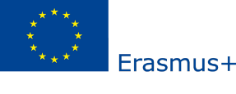 Name of the participant	: Signature: Approval of Home Institution						Approval of Host InstitutionSEMRA SADIK KRUPKA						Name:Erasmus Institutional Coordinator					Title: Date: …./……/20..							Date: …./……/20..Signature:		  		 				Signature: Stamp 									StampDATEPROGRAMDay – 1 Day - 2Day – 3 Day – 4 Day – 5 